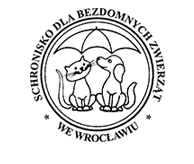 -Zachęcamy do wzięcia udziału w akcji, Każda pomoc się przyda!!!-Przyniesione rzeczy proszę podpisać imieniem i klasą i zanieść do Sali 309!!!- W tym roku prosimy o nie przynoszenie karmy!!!-Zbieramy do końca stycznia!!!Na tę chwilę do Schroniska można przynieść:środki czystości (środki do mycia wszelkiego typu),koce i ręczniki,obroże, smycze, kagańce,zabawki dla zwierząt (np. piłki, myszki dla kotów, szarpaki),drapaki dla kotów,przysmaki,warzywa, owoce i suchy chleb dla owiec, świni i kaczek.Czego nie przynosić do schroniska?materaców, wykładzin i dywanów,karmy dyskontowej dla zwierząt,mięsa,bannerów,kołder i poduszek z pierzem,maskotek dla dzieci,kolorowych gazet,ubrań dla ludzi.Klasa 7b